ODDÍL 1 : Identifikace látky/směsi a společnosti/podniku 	Identifikátor výrobku : 	AIR menline – happy spray Tahiti Paradise	Příslušná určená použití látky nebo směsi a nedoporučená použití :	aerosolový osvěžovač vzduchu	Podrobné údaje o dodavateli bezpečnostního listu :	Název společnosti : 		TOMIL s.r.o.	Místo podnikání nebo sídlo : 	Gen. Svatoně 149/IV, 566 01 Vysoké Mýto, ČR	IČO :				25281470	Telefon :			00420 465 503 230	Fax :				00420 465 503 211	E-mail :			info@tomil.cz	Internetová adresa :		www.tomil.cz	Kontaktní osoba :		Pavel Beran	Telefonní číslo pro naléhavé situace :	Toxikologické informační středisko	128 08  Praha 2, Na bojišti 1, ČR	Tel.: 00420 224 919 293, 00420 224 915 402 (24 hodin/den)ODDÍL 2 : Identifikace nebezpečnosti  	Klasifikace látky nebo směsi :  	Klasifikace dle Nařízení Evropského parlamentu a Rady (ES) č.1272/2008 :		Třída nebezpečnosti : AerosolKód třídy a kategorie nebezpečnosti : Aerosol 1H222 : Extrémně hořlavý aerosol.	Prvky označení :Výstražný symbol GHS :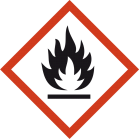 Signální slovo : NebezpečíStandardní věty o nebezpečnosti :	H222: 	Extrémně hořlavý aerosol.	H229:	Nádoba je pod tlakem: při zahřívání se může roztrhnout.Pokyny pro bezpečné zacházení :	P101:	Je-li nutná lékařská pomoc, mějte po ruce obal nebo štítek výrobku.P102:	Uchovávejte mimo dosah dětí.P210:	Chraňte před teplem, horkými povrchy, jiskrami, otevřeným ohněm a 		jinými zdroji zapálení. Zákaz kouření.P211:	Nestříkejte do otevřeného ohně nebo jiných zdrojů zapálení.	P251:	Nepropichujte nebo nespalujte ani po použití.	P501:	Odstraňte obsah/obal podle místních a státních předpisů.P410 + P412: Chraňte před slunečním zářením. Nevystavujte teplotě 			přesahující 50 °C/122 °F.Doplňující údaje na štítku / informace o některých látkách nebo směsích :EUH208: Obsahuje 2,4-dimethylcyclohex-3-ene-1-carbaldehyde, 1-(1,2,3,4,5, 	6,7,8-octahydro-2,3,8,8-tetramethyl-2-naphthyl)ethan-1-one,2-(4-tert-butylbenzyl)propion-aldehyde, 3-(4-tert-butylphenyl)propionaldehyde, 2-methoxy-4-propylphenol, (ethoxymethoxy)cyclododecane, geranyl acetate. Může vyvolat alergickou reakci.	Jiná rizika :	Výrobek nesplňuje kriteria pro zařazení mezi látky PBT nebo vPvB.ODDÍL 3 : Složení/informace o složkách  	Látky :	Neaplikovatelné.	Směsi : Aerosolový přípravek obsahující hnací plyn a parfém (11,3% hmotnostně).Hnací plyn :Nebezpečné složky parfému :	Pozn.: Plné znění standardních vět o nebezpečnosti (tzv.H-vět) uvedeno v oddílu 16.ODDÍL 4 : Pokyny pro první pomoc  	Popis první pomoci :	Pokud se projeví zdravotní potíže,nebo v případě pochybností či nehody,vyhledejte 	lékařskou pomoc a lékaři poskytněte informace z bezpečnostního listu. Postiženému 	vždy zajistěte duševní klid a zabraňte jeho případnému prochladnutí. V případě 	bezvědomí postiženého uložte a transportujte ho k lékaři ve stabilizované poloze.	Pokud postižený nedýchá, okamžitě začněte provádět umělé dýchání.	V případě zástavy srdce je nutné okamžitě zahájit nepřímou masáž srdce.Při nadýchání :	Dopravte postiženého na čerstvý vzduch a zajistěte tělesný i duševní klid. Nenechte 	prochladnout. Přetrvává-li dráždění, vyhledejte lékařskou pomoc.Při styku s kůží :	Okamžitě odložte veškeré kontaminované oblečení. Zasažené části pokožky 	oplachujte pod tekoucí vlažnou vodou alespoň 15 minut. Pokud není poraněna 	pokožka, je vhodné použít mýdlo či mýdlovou vodu. Při přetrvávajícím dráždění 	vyhledejte lékařskou pomoc.Při zasažení očí :	Pokud má postižený kontaktní čočky, neprodleně je vyjměte. Poté okamžitě začněte 	vyplachovat oči při otevřených víčkách směrem od vnitřního koutku k vnějšímu 	proudem pitné vody po dobu nejméně 15 minut. Vyhledejte lékařskou pomoc.Při požití :	Není považováno za možný způsob expozice. 	Nejdůležitější akutní a opožděné symptomy a účinky :	Není známo.	Pokyn týkající se okamžité lékařské pomoci a zvláštního ošetření :	Není specifikováno.ODDÍL 5 : Opatření pro hašení požáru  	Hasiva :	Vhodná hasiva : určuje se podle okolního prostředí	Nevhodná hasiva : určuje se podle okolního prostředí 	Zvláštní nebezpečnost vyplývající z látky nebo směsi :	Působením ohně může dojít k explozi tlakové nádobky. Přípravek je těžší než vzduch. 	Pokyny pro hasiče :	Nevstupovat do prostoru požáru bez odpovídajícího ochranného oblečení a 	nezávislého dýchacího přístroje.ODDÍL 6 : Opatření v případě náhodného úniku  	Opatření na ochranu osob, ochranné prostředky a nouzové postupy :          	Zabraňte přímému kontaktu s pokožkou a očima. Používejte vhodné osobní ochranné          	prostředky. Větrejte uzavřené prostory. V případě větší havárie označte zřetelně místo          	úniku a izolujte je. Nepovolané osoby udržujte mimo zasaženou oblast. O havárii          	uvědomte místní nouzové středisko (policie, hasiči).	Opatření na ochranu životního prostředí :	V případě poškození obalu zabraňte proniknutí složky výrobku (parfému)  do 	povrchových i spodních vod.	Metody a materiál pro omezení úniku a pro čištění :	V případě poškození obalu složku přípravku (parfém) pokryjte vhodným adsorbujícím 	materiálem (písek, křemelina, zemina a jiné vhodné adsorpční materiály, apod.), 	shromážděte 	v dobře uzavřených nádobách a odstraňte jako nebezpečný odpad. 	Sebraný materiál zneškodňujte v souladu s místně 	platnými předpisy. Při úniku 	velkých množství přípravku informujte hasiče. Při úniku do kanalizace informujte 	VAK (Vodovody a kanalizace).	Odkaz na jiné oddíly :	Ostatní : viz oddíly  13ODDÍL 7 : Zacházení a skladování  	Opatření pro bezpečné zacházení :          	Dodržujte pokyny dle návodu k použití. Při práci nejezte, nepijte, nekuřte a          	zachovávejte pravidla osobní hygieny. Zamezte přímému kontaktu s očima a 	pokožkou, používejte vhodné osobní ochranné prostředky.	Podmínky pro bezpečné skladování látek a směsí včetně neslučitelných látek a směsí :          	Skladujte v originálním balení, v dobře větraných místnostech, při teplotách 5 – 35o C.         	Skladujte mimo dosah potravin, nápojů a krmiv.	Specifické konečné/specifická konečná použití :         	Žádné informace o specifickém konečném použití.ODDÍL 8 : Omezování expozice/Osobní ochranné prostředky    	Kontrolní parametry :       	Přípravek neobsahuje látky, pro něž jsou v České republice stanoveny nejvyšší       	přípustné koncentrace v pracovním ovzduší (NPK-P):	Doporučené metoda měření látek v ovzduší: plynová chromatografie.      	Doporučené způsoby monitorování expozice osob: nejsou stanoveny.Jiné údaje o limitních hodnotách :DNEL (Derived No Effect Level)PNEC (Predicted No Effect Concentration)   	Omezování expozice :Vhodné technické kontroly :	Zajistěte dobré větrání pracoviště. V případě nedostatečného větrání/klimatizace 	použijte místní odsávání.Individuální ochranná opatření včetně osobních ochranných prostředků :	Při práci nejezte, nepijte a nekuřte. Po práci si umyjte ruce teplou vodou a mýdlem a 	ošetřete vhodným reparačním krémem. 	a) Ochrana očí a obličeje :	Těsně přiléhavé ochranné brýle.	b) Ochrana dýchacích cest :	Při běžné manipulaci se nepředpokládá. Jestliže při práci nastanou podmínky 	(například při havárii a vylití většího množství), že koncentrace látek v ovzduší 	překročí stanovené či doporučené PEL, pak použít polomasku s filtrem, případně 	dýchací přístroj s filtrem proti organickým parám.	c) Ochrana rukou :	Nevyžaduje se.	d) Ochrana kůže :	Nevyžaduje se.8.2.3.	Omezování expozice životního  prostředí :Při dodržování návodu k použití odpadá.ODDÍL 9: Fyzikální a chemické vlastnosti    	Informace o základních fyzikálních a chemických vlastnostech :vzhled (při ) : tekutina (týká se parfémové kompozice)zápach : typická pro přípravek, osvěžujícíprahová hodnota zápachu : subjektivnípH : pro přípravek nestanovenobod tání/bod tuhnutí : pro přípravek nestanovenopočáteční bod varu a rozmezí bodu varu : pro přípravek nestanovenobod vzplanutí : cca rychlost odpařování : pro přípravek nestanovenohořlavost : pro přípravek nestanovenohorní/dolní mezní hodnoty hořlavosti nebo výbušnosti : pro přípravek nestanovenotlak páry : cca 5 Barhustota páry : pro přípravek nestanovenorelativní hustota : cca 1,5 g/cm3 (vzduch = 1)rozpustnost ve vodě : cca 100 ml/lrozdělovací koeficient n-oktanol/voda : pro přípravek nestanovenoteplota samovznícení : pro přípravek nestanovenoteplota rozkladu : pro přípravek nestanovenoviskozita : pro přípravek nestanovenovýbušné vlastnosti : 		horní mez (% obj.) : 9,35		dolní mez (% obj.) : 1,86oxidační vlastnosti : pro přípravek nestanoveno, složky nejsou oxidující    	Další informace :Nejsou k dispozici.ODDÍL 10 : Stálost a reaktivita  	Reaktivita :	Pro přípravek nestanoveno.	Chemická stabilita :	Při předepsaném způsobu skladování a manipulace je produkt stabilní.	Možnost nebezpečných reakcí :	Není známo.	Podmínky,kterým je třeba zabránit :	Teploty vyšší .	Neslučitelné materiály : 	Oxid uhelnatý (CO), v případě nedokonalého hoření s nedostatečným přístupem 	vzduchu.	Nebezpečné produkty rozkladu :	Nejsou známy žádné nebezpečné produkty při rozkladu.ODDÍL 11 : Toxikologické informace  	Informace o toxikologických účincích :	Akutní toxicita :	Množství obsažených složek je pod limitem pro klasifikaci přípravku.	Žíravost/dráždivost pro kůži :	Množství obsažených složek je pod limitem pro klasifikaci přípravku.	Vážné poškození očí/podráždění očí :	Množství obsažených složek je pod limitem pro klasifikaci přípravku.	Senzibilizace dýchacích cest/senzibilizace kůže :	Množství obsažených složek je pod limitem pro klasifikaci přípravku.	Mutagenita v zárodečných buňkách :	Pro přípravek nestanovena, složky přípravku nejsou klasifikovány jako mutagenní.	Karcinogenita :	Pro přípravek nestanovena, složky přípravku nejsou klasifikovány jako karcinogenní.	Toxicita pro reprodukci :Množství obsažených složek je pod limitem pro klasifikaci přípravku.Toxicita pro specifické cílové orgány – jednorázová expozice :Pro přípravek nestanovena, složky přípravku nejsou klasifikovány jako toxické pro specifické cílové orgány.Toxicita pro specifické cílové orgány – opakovaná expozice :Množství obsažených složek je pod limitem pro klasifikaci přípravku.Nebezpečnost pro vdechnutí :Žádné toxikologické informace o přípravku nejsou k dispozici.ODDÍL 12 : Ekologické informace  	Toxicita :Klasifikace směsi byla provedena v souladu s konvenční metodou. Experimentální toxikologické údaje nejsou k dispozici.	Persistence a rozložitelnost :	Pro přípravek nejsou žádné údaje k dispozici.	Bioakumulační potenciál : 	Pro přípravek nejsou žádné údaje k dispozici.	Mobilita v půdě :	Pro přípravek nejsou žádné údaje k dispozici.	Výsledky posouzení PBT a vPvB :	Přípravek nesplňuje kriteria pro zařazení,obsažené látky nepatří mezi látky PBT a 	vPvB.	Jiné nepříznivé účinky :	Při dodržování návodu k použití nelze očekávat ohrožení životního prostředí.ODDÍL 13 : Pokyny pro odstraňování 	Metody nakládání s odpady :	Postupuje se podle zákona o odpadech a podle jeho prováděcích předpisů o 	zneškodňování odpadů.Vhodné metody odstraňování směsi :	Malé množství směsi lze odstranit rozředěním velkým množstvím vody na podlimitní 	koncentraci stanovenou pro povrchové vody 	Větší množství směsi předejte k likvidaci oprávněné organizaci.Vhodné metody odstraňování použitého obalu: 	Prázdný obal zneškodněte v rámci tříděného odpadu v souladu se zákonem o 	odpadech..	Zařazení odpadu podle vyhlášky MŽP č. 381/2001 Sb.: a)  kód druhu odpadu: 150102		       název druhu odpadu: plastový obal		      kategorie odpadu: O				      podle Dodatku I a II Basilejské úmluvy	b)  kód druhu odpadu: 150101		      název druhu odpadu: papírový obal	      kategorie odpadu: O	      podle Dodatku I a II Basilejské úmluvyc)  kód druhu odpadu: 150104		      název druhu odpadu: kovový obal	      kategorie odpadu: N	      podle Dodatku I a II Basilejské úmluvyODDÍL 14 : Informace pro přepravu  	UN číslo :	1950	Oficiální (OSN) pojmenování pro přepravu :  AEROSOLY, hořlavé	Třída/třídy nebezpečnosti pro přepravu :  2 		(klasifikační kód : ; bezpečnostní značka : 2.1)	Obalová skupina :  -	Nebezpečnost pro životní prostředí :  ne	Zvláštní bezpečnostní opatření pro uživatele :  		přepravní kategorie : 2		omezené množství : 		kód pro tunely : (D)	Platí ustanovení 190 : Aerosoly o vnitřním objemu nejvýše 50 ml, které obsahují jen 	netoxické látky, nepodléhají předpisům ADR.	Hromadná přeprava podle přílohy II úmluvy MARPOL  a předpisu IBC :  				neaplikovatelnéODDÍL 15 : Informace o předpisech  	Předpisy týkající se bezpečnosti, zdraví a životního prostředí/specifické právní	předpisy týkající se látky nebo směsi :	Nařízení Evropského parlamentu a Rady (ES) č.1907/2006, ve znění pozdějších 		předpisůNařízení Evropského parlamentu a Rady (ES) č.1272/2008, ve znění pozdějších 		předpisůNárodní právní předpisy :	Zákon č. 22/1997 Sb., o technických požadavcích na výrobky, ve znění  	          zákona č. 71/2000 Sb.Zákon č. 258/2000 Sb. o ochraně veřejného zdraví, ve znění pozdějších předpisůZákon č. 185/2001 Sb. o odpadech, ve znění pozdějších předpisůZákon č. 477/2001 Sb. o obalech, ve znění pozdějších předpisůNařízení vlády ČR č.361/2007, ve znění pozdějších předpisůNařízení vlády ČR č.194/2001, ve znění pozdějších předpisů	Posouzení chemické bezpečnosti :Pro směs nebylo provedeno posouzení chemické bezpečnosti.ODDÍL 16 : Další informace Plné znění H-vět uvedených v oddílu 3 :	H 220:	Extrémně hořlavý plyn.	H 280: Obsahuje plyn pod tlakem; při zahřívání může vybuchnout.	H 302:	Zdraví škodlivý při požití.	H 315: Dráždí kůži.	H 317: Může vyvolat alergickou kožní reakci.	H 319: Způsobuje vážné podráždění očí.	H 361f: Podezření na poškození reprodukční schopnosti.	H 373:	Může způsobit poškození orgánů při prodloužené nebo opakované 			expozici při požití.	H 400:	Vysoce toxický pro vodní organismy.	H 410:	Vysoce toxický pro vodní organismy, s dlouhodobými účinky.	H 411:	Toxický pro vodní organismy, s dlouhodobými účinky.	H 412:	Škodlivý pro vodní organismy, s dlouhodobými účinky.	Pokyny pro školení :	Pracovníci,kteří přicházejí do styku s nebezpečnými chemickými látkami a přípravky 	(směsmi), musí být v potřebném rozsahu seznámeni  s účinky těchto látek a směsí, se 	způsoby, jak s nimi zacházet, s ochrannými opatřeními, se zásadami první pomoci, 	s potřebnými asanačními postupy a s postupy při likvidaci poruch a havárií.	Doporučená omezení použití :	Směs by neměla být použita pro žádný jiný účel,než pro který je určena 	Další informace důležité z hlediska bezpečnosti a ochrany zdraví člověka :Do práce by neměly být zařazovány osoby s alergickou anamnézou.Zdroje nejdůležitějších údajů při sestavování bezpečnostního listu :Bezpečnostní listy použitých látek a směsí.Důvod revize :   úprava bezpečnostního listu dle Nařízení Komise (EU) 2015/830 Prohlášení: Bezpečnostní list obsahuje údaje potřebné pro zajištění bezpečnosti a ochrany zdraví při práci a ochrany životního prostředí. Uvedené údaje odpovídají současnému stavu vědomostí a zkušeností a jsou v souladu s platnými právními předpisy. Nemohou být považovány za záruku vhodnosti a použitelnosti výrobku pro konkrétní aplikaci.Název látkyKoncentrace látky (%)Číslo CASČíslo ES Registrační čísloKlasifikace dle Nařízení  (ES)č.1272/2008ropné plyny, zkapalněné, odsířené100 68476-86-8270-705-802-2119651279-31-Flam. Gas 1                         H220Press. Gas                            H280Název látkyKoncentrace látky (%)Číslo CASČíslo ES Registrační čísloKlasifikace dle Nařízení  (ES)č.1272/20082-phenylethanol2 – 4 60-12-8200-456-201-2119963921-31-Acute Tox. 4                        H302Eye Irrit. 2                           H319allyl (3-methylbutoxy) acetate1 – 3 67634-00-8/ 67634-01-9266-803-5/ 266-804-0Acute Tox. 4                        H302Skin Irrit. 2                          H315methyl anthranilate1 – 2134-20-3205-132-4Eye Irrit. 2                           H3192,6-dimethyloct-7-en-2-ol1 – 2 18479-58-8242-362-401-2119457274-37-Skin Irrit. 2                          H315Eye Irrit. 2                           H3193-methyl-5-phenylpentanol1 – 1.555066-48-3259-461-301-2119969446-23-Acute Tox. 4                        H302STOT RE  2                         H3732,2,6-trimethyl-α-propylcyclohexane-propanol1 – 1.270788-30-6274-892-7Skin Irrit. 2                          H3151-(1,2,3,4,5,6,7,8-octahydro-2,3,8,8-tetramethyl-2-naphthyl)ethan-1-one0.6 – 0.854464-57-2/ 68155-66-8/ 68155-67-9915-730-301-2119489989-04-Skin Irrit. 2                          H315Skin Sens. 1B                      H317Aquatic Acute 1                   H400Aquatic Chronic 1               H4102-(4-tert-butylbenzyl) propionaldehyde0.5 – 0.7 80-54-6201-289-801-2119485965-18-Acute Tox. 4                       H302Skin Irrit. 2                          H315Skin Sens. 1B                      H317Aquatic Chronic 2               H411Repr. 2                                H361f2-ethyl-4-(2,2,3-trimethyl-3-cyclo-penten-1-yl)-2-buten-1-ol0.4 – 0.6282-19-61-6248-908-801-2119529224-45-Eye Irrit. 2                           H319Aquatic Acute 1                  H400Aquatic Chronic 1               H4102-methoxy-4-propylphenol0.2 – 0.32785-87-7220-499-0Eye Irrit. 2                           H319 Skin Sens. 1B                      H317Název látkyKoncentrace látky (%)Číslo CASČíslo ES Registrační čísloKlasifikace dle Nařízení  (ES)č.1272/20083-(4-tert-butylphenyl) propionaldehyde0.2 – 0.3 18127-01-0242-016-201-2119983533-30-Skin Irrit. 2                          H315Skin Sens. 1B                      H317STOT RE  2                         H373Aquatic Chronic 3               H412Repr. 2                                H361f(ethoxymethoxy) cyclododecane0.1 – 0.258567-11-6261-332-101-2119971571-34-Skin Irrit. 2                          H315Skin Sens. 1B                      H317Aquatic Chronic 2               H411oxacyclohexadecen-2-one0.1 – 0.1534902-57-3/ 111879-80-2422-320-301-0000016883-62-Aquatic Acute 1                   H400Aquatic Chronic 1               H4102,4-dimethylcyclohex-3-ene-1-carbaldehyde0.1 – 0.15 68039-49-6268-264-1Skin Irrit. 2                          H315Skin Sens. 1B                      H317Aquatic Chronic 2               H411geranyl acetate0.1 – 0.15 105-87-3203-341-501-2119973480-35-Skin Irrit. 2                          H315Aquatic Chronic 3               H412Skin Sens. 1B                      H317Název látkyKoncentrace látky (%)Číslo CASPřípustný expoziční limit (PEL)Nejvyšší přípustná koncentrace (NPK-P) - ----Název substanceExpoziceHodnotaPopulaceVliv (následky)2,6-dimethyloct-7-en-2-olDlouhodobý Vdechování73,5 mg/m3pracujícísystematickýDlouhodobýDermální20,8 mg/kgbw/daypracujícísystematickýDlouhodobý Vdechování21,7 mg/m3spotřebitelésystematickýDlouhodobýDermální12,5 mg/kgbw/dayspotřebitelésystematickýDlouhodobýOrální12,5 mg/kgbw/dayspotřebitelésystematickýgeranyl acetateDlouhodobý Vdechování62,59 mg/m3pracujícísystematickýDlouhodobýDermální35,5 mg/kgpracujícísystematickýNázev substanceExpoziceHodnotaPopulaceVliv (následky)geranyl acetateDlouhodobý Vdechování15,4 mg/m3spotřebitelésystematickýDlouhodobýDermální17,75 mg/kgspotřebitelésystematickýDlouhodobýOrální8,9 mg/kgspotřebitelésystematickýKrátkodobýDermální2,76 mg/cm2spotřebitelésystematický2-phenylethanolDlouhodobý Vdechování59,9 mg/m3pracujícísystematickýDlouhodobýDermální21,2 mg/kgbw/daypracujícísystematickýDlouhodobý Vdechování17,7 mg/m3spotřebitelésystematickýDlouhodobýDermální12,7 mg/kgbw/dayspotřebitelésystematickýDlouhodobýOrální5,1 mg/kgbw/dayspotřebitelésystematický(ethoxymethoxy)cyclododecaneDlouhodobý Vdechování23,5 mg/m3pracujícísystematickýDlouhodobýDermální3,3 mg/kgbw/daypracujícísystematickýDlouhodobý Vdechování5,8 mg/m3spotřebitelésystematickýDlouhodobýDermální1,67 mg/kgbw/dayspotřebitelésystematickýDlouhodobýOrální1,67 mg/kgbw/dayspotřebitelésystematický1-(1,2,3,4,5,6,7,8-octahydro-2,3,8,8-tetramethyl-2-naphthyl)ethan-1-oneDlouhodobýDermální0,1011 mg/cm2pracujícímístníDlouhodobý Vdechování1,76 mg/m3spotřebitelésystematickýDlouhodobýDermální1,73 mg/kgbw/dayspotřebitelésystematický2-(4-tert-butylbenzyl) propionaldehydeDlouhodobý Vdechování0,44 mg/m3pracujícísystematickýNázev substanceExpoziceHodnotaPopulaceVliv (následky)2-(4-tert-butylbenzyl) propionaldehydeDlouhodobýDermální2,075 mg/kgpracujícísystematickýDlouhodobý Vdechování0,11 mg/m3spotřebitelésystematickýDlouhodobýDermální1,0375 mg/kgbw/dayspotřebitelésystematickýDlouhodobýOrální0,0625 mg/kgbw/dayspotřebitelésystematickýKrátkodobýDermální0,41 mg/cm2pracujícímístníKrátkodobýDermální0,525 mg/cm2spotřebitelémístní2-ethyl-4-(2,2,3-trimethyl-3-cyclo-penten-1-yl)-2-buten-1-olDlouhodobýOrální0,5 mg/kgbw/daypracujícísystematickýKrátkodobýOrální3 mg/kgbw/daypracujícísystematickýDlouhodobýDermální1,4 mg/kgpracující-DlouhodobýDermální6 mg/kgpracujícísystematickýKrátkodobý Vdechování7 mg/m3pracujícísystematickýDlouhodobý Vdechování7 mg/m3pracujícísystematickýNázev substanceInformace o prostředíHodnota2,6-dimethyloct-7-en-2-olČerstvá voda0,278 mg/lMořská voda0,278 mg/lPůda 0,103 mg/kgSladkovodní sediment0,594 mg/kgMořský sediment0,0594 mg/kg2-phenylethanolČerstvá voda0,215 mg/lNázev substanceInformace o prostředíHodnota2-phenylethanolMořská voda0,0215 mg/lPůda 0,164 mg/kgSladkovodní sediment1,454 mg/kgMořský sediment0,1454 mg/kgČistírna odpadních vod10 mg/lObčasný únik2,15 mg/l1-(1,2,3,4,5,6,7,8-octahydro-2,3,8,8-tetramethyl-2-naphthyl)ethan-1-oneČerstvá voda0,0028 mg/lMořská voda0,00028 mg/lPůda 0,705 mg/kgSladkovodní sediment3,73 mg/kgMořský sediment0,75 mg/kg2-(4-tert-butylbenzyl) propionaldehydeČerstvá voda0,00204 mg/lMořská voda0,0002 mg/lPůda 0,0525 mg/lSladkovodní sediment0,269 mg/lMořský sediment0,0269 mg/lČistírna odpadních vod10 mg/l(ethoxymethoxy) cyclododecaneČerstvá voda0,0016 mg/lMořská voda0,00016 mg/lPůda 0,468 mg/kgSladkovodní sediment2,35 mg/kgMořský sediment0,235 mg/kgČistírna odpadních vod100 mg/lObčasný únik0,016 mg/lgeranyl acetateČerstvá voda3,72 mg/lMořská voda0,372 mg/lPůda 0,0859 mg/kgSladkovodní sediment0,442 mg/kgMořský sediment0,0442 mg/kgNázev substanceInformace o prostředíHodnotageranyl acetateČistírna odpadních vod8 mg/lObčasný únik37,2 mg/l2-ethyl-4-(2,2,3-trimethyl-3-cyclo-penten-1-yl)-2-buten-1-olČerstvá voda0,63 μ/lMořská voda0,063 μ/lPůda 0,00839 mg/kgSladkovodní sediment0,04379 mg/kg dwtMořský sediment0,004379 mg/kg dwt